Wednesday 1st April 2020MathsLearning Objective: rounding decimalsFor the rest of this week we are going to continue to use the White Rose resources that cover our next unit of work, decimals. If you click the link below you can access a video tutorial for lesson 1 - week 2 which introduces the children to rounding decimals. It is important that they use number lines, as demonstrated in the video, so I will put some blank ones below. The rhyme we have learnt for rounding is: Five to nine - climb the vine! Zero to four - slide to the flour!Please watch the lesson 1 video for further guidance. Lesson: https://whiterosemaths.com/homelearning/year-5/Uploaded separately are the activities for this lesson and the answers which the children need to mark their work against after they have finished.If you would like further guidance on rounding decimals, then there is a link to the My Maths lesson below. There is also a new decimal number game for the children to play.My Maths lesson: https://app.mymaths.co.uk/1673-lesson/rounding-decimalsGame: http://www.math-play.com/rounding-decimals-game-1/rounding-decimals-soccer-game.htmlPlease continue to use Times Table Rock Stars.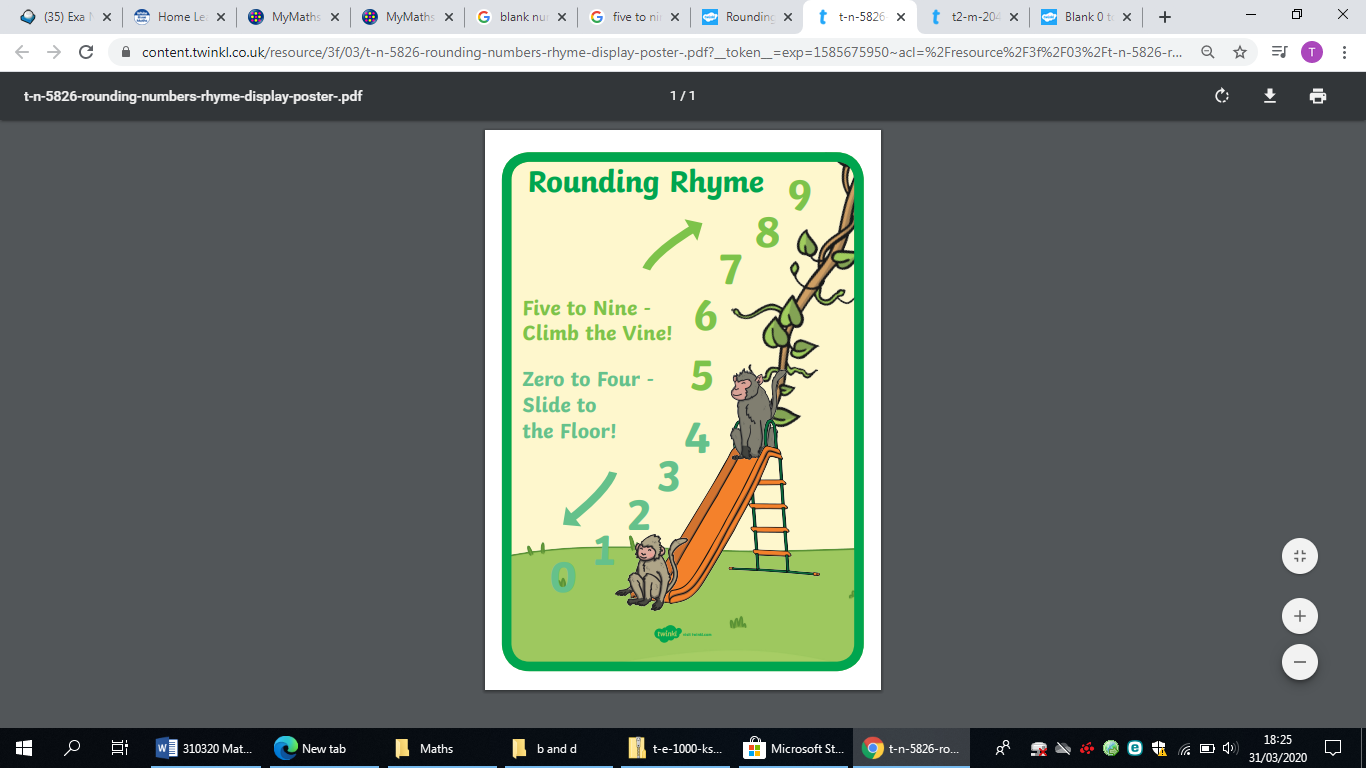 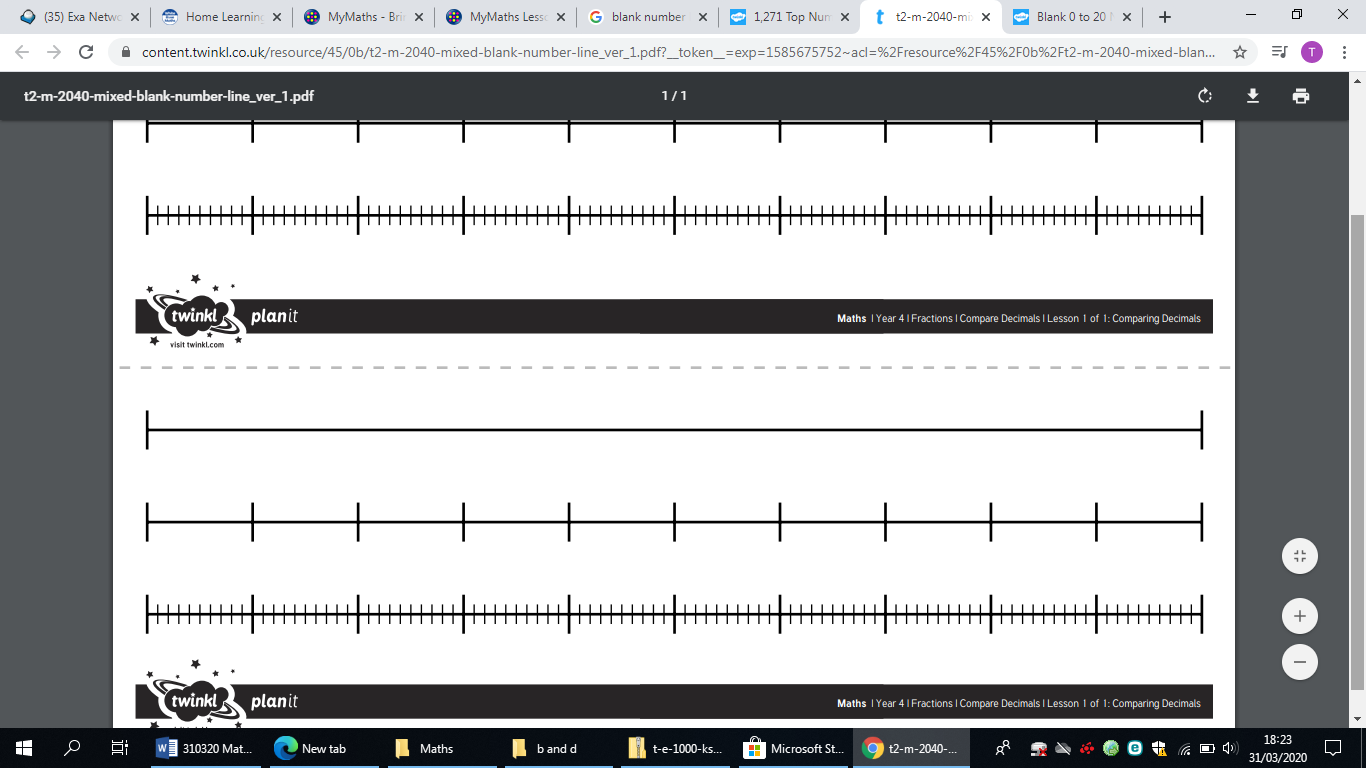 